04 июня 2018 г. был принят Федеральный закон № 123-ФЗ «Об уполномоченном по правам потребителей финансовых услуг». Финансовый уполномоченный (омбудсмен) в РФ, в досудебном порядке рассматривает обращения потребителей о взыскании с финансовых организаций денежных сумм в размере не более 500 000 рублей, а также, при нарушениях страховщиком порядка осуществления страхового возмещения, ноесли со дня, когда потребитель финансовых услуг узнал или должен был узнать о нарушении права, прошло не более трех лет. ВАЖНО! До направления обращения финансовому уполномоченному, потребителю необходимо обратится с письменной претензией к финансовой организации, которая обязана предоставить ответ потребителю в течение 30 дней с момента обращения.После получения ответа от финансовой организации, не устраивающего потребителя, он вправе направить обращение финансовому омбудсмену.Требования к оформлению обращения. Обращение направляется в письменной или электронной форме и включает в себя:- фамилию, имя и отчество (последнее - при наличии), дату и место рождения, место жительства потребителя финансовых услуг;- почтовый адрес и иные контактные данные потребителя финансовых услуг (номер телефона, адрес электронной почты - при наличии). - наименование, место нахождения и адрес финансовой организации- сведения о существе спора, размере требования имущественного характера, а также номере договора и дате его заключения (при наличии)- сведения о направлении заявления (претензии) в финансовую организацию и ответ на него.  ПОРЯДОК ОБРАЩЕНИЯ К ФИНАНСОВОМУ УПОЛНОМОЧЕННОМУ. Существует что ряд вопросов не подлежащих рассмотрению финансовым омбудсменом:обращения, не соответствуют установленной форме;потребитель не обращался с претензией к финансовой организации;в судерассматривается или вынесено решение по спору между теми же сторонами, о том же предмете и по тем же основаниямдело находится  в процессе урегулирования с помощью процедуры медиации;если обращение подано в отношении финансовых организаций, у которых отозвана (аннулирована) лицензия, которые находятся в процессе ликвидации, ликвидированы;обращения направленные повторно по тому же предмету и по тем же основаниям.Обращение рассматривается в заочной форме.  Финансовый уполномоченный рассматривает обращение и принимает по нему решение в следующие сроки:- в течение пятнадцати рабочих дней со дня, следующего за днем передачи ему обращения;- в течение тридцати рабочих дней со дня, следующего за днем передачи ему обращения,  в случае направления обращения законным представителем.Решение финансового уполномоченного.По результатам рассмотрения обращения финансовый уполномоченный принимает решение о его удовлетворении или об отказе в удовлетворении.Решение финансового уполномоченного в течение одного рабочего дня со дня его принятия направляется потребителю финансовых услуг. Решение омбудсмена вступает в силу по истечении десяти рабочих дней после даты его подписания финансовым уполномоченным, и подлежит исполнению финансовой организацией не позднее срока, указанного в данном решении.В завершении хочется обратить внимание потребителей на то, что знание своих прав, гарантия положительного решения спора. Если вы прочитали данную статью, то Вы уже знаете, что перед обращением к финансовому уполномоченному необходимо обязательно обратится на прямую в финансовую организацию, после чего можете смело писать обращение финансовому омбудсмену, и ожидать решение по заявленному спору в течение 15 рабочих дней, с момента его принятия.Ждем Вас по адресам:ФБУЗ «Центр гигиены и эпидемиологии в Иркутской области».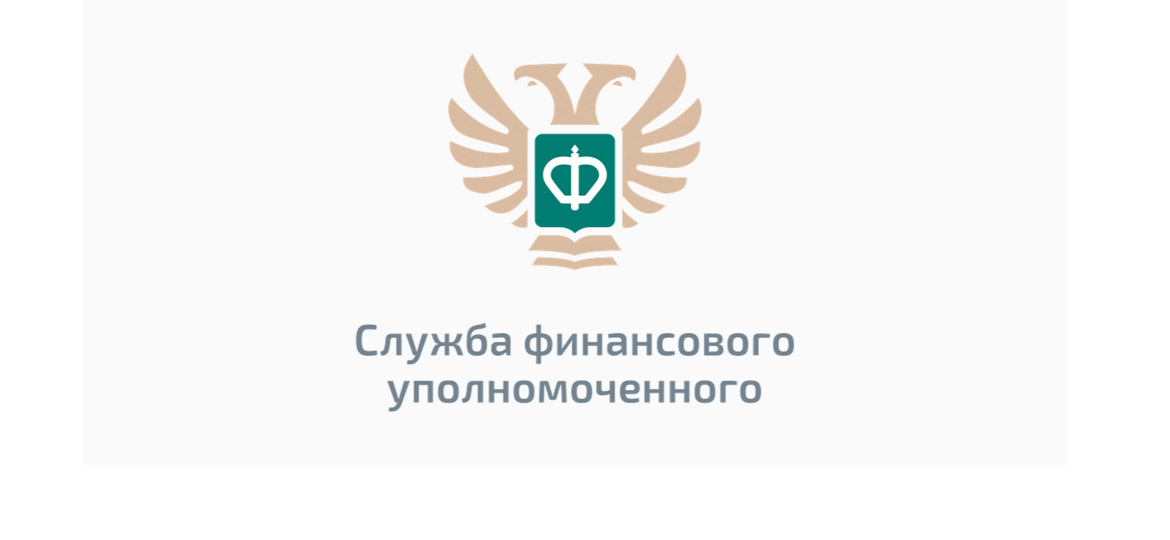 ПОРЯДОК ОБРАЩЕНИЯ К ФИНИНАСОВОМУ УПОЛНОМОЧЕННОМУКонсультационные центр, пункты по защите прав потребителейг.Иркутск, ул.Трилиссера, 51,   8(395-2)22-23-88 zpp@sesoirk.irkutsk.ruг.Шелехов, ул.Ленина, 9   тел.8(395-50) 4-18-69 zpp@sesoirk.irkutsk.ruг.Ангарск, 95 кв. д.17   тел.8(395-5) 67-13-50   ffbuz-angarsk@yandex.ruг.Усолье-Сибирское, ул.Ленина, 73                           тел.8(395-43) 6-79-24 ffbuz-usolie-sibirskoe@yandex.ruг.Черемхово, ул.Плеханова, 1, тел.8(395-46) 5-66-38; ffbuz-cheremxovo@yandex.ruг.Саянск, мкр.Благовещенский, 5а, тел.8(395-53) 5-24-89;  ffbus-saynsk@yandex.ruп.Залари(Обращаться в г.Иркутск) тел.8 (395-52) 22-23-88; zpp@sesoirk.irkutsk.ruг.Тулун,     ул.Виноградова, 21, тел. 8(395-30) 2-10-20;ffbuz-tulun@yandex.ruг.Нижнеудинск, ул.Энгельса, 8                                    тел.8(395-57)7-09-74;ffbuz-nizhneudinsk@yandex.ru, г.Тайшет,ул.Северовокзальная,   17А-1Н,                                         тел. 8(395-63) 5-21-58; ffbuz-taishet@yandex.ruг.Братск, ул.Муханова, 20,                                                    тел.8(395-2) 22-23-88; ffbuz-bratsk@yandex.ruг.Железногорск-Илимский, (Обращаться в г.Иркутск) тел.8 (395-52) 22-23-88; zpp@sesoirk.irkutsk.ruг.Усть-Илимск, лечебная зона, 6                                        тел.8(395-35) 6-44-46;ffbuz-u-ilimsk@yandex.ruг.Усть-Кут, ул.Кирова, 91, тел.8(395-2)22-23-88;  ffbuz-u-kut@yandex.ruп.Усть-Ордынский, пер.1-ый Октябрьский, 12  тел.8(395-41) 3-10-78, ffbuz-u-obao@yandex.ru